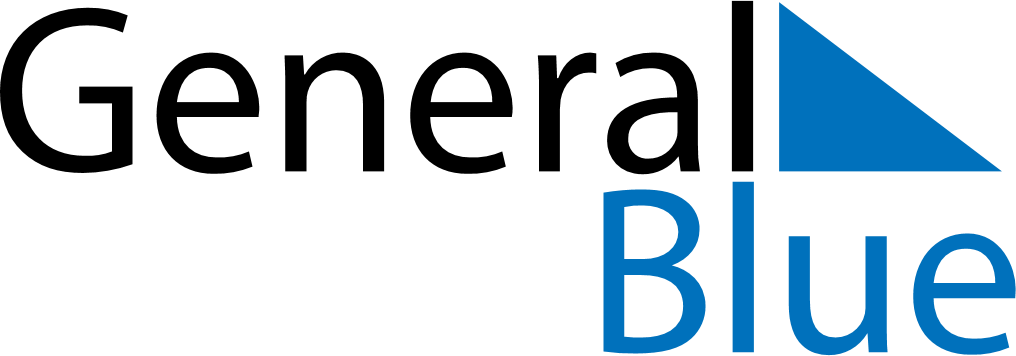 Weekly CalendarMarch 17, 2025 - March 23, 2025Weekly CalendarMarch 17, 2025 - March 23, 2025Weekly CalendarMarch 17, 2025 - March 23, 2025Weekly CalendarMarch 17, 2025 - March 23, 2025Weekly CalendarMarch 17, 2025 - March 23, 2025Weekly CalendarMarch 17, 2025 - March 23, 2025Weekly CalendarMarch 17, 2025 - March 23, 2025MondayMar 17MondayMar 17TuesdayMar 18WednesdayMar 19ThursdayMar 20FridayMar 21SaturdayMar 22SundayMar 235 AM6 AM7 AM8 AM9 AM10 AM11 AM12 PM1 PM2 PM3 PM4 PM5 PM6 PM7 PM8 PM9 PM10 PM